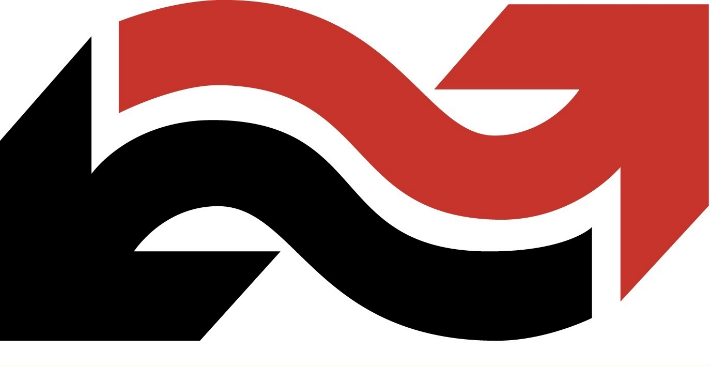 Øster Toreby Varmeværk Beretning 2019Efter generalforsamlingen sidste år fortsatte bestyrelsen arbejdet som hidtil.Til denne generalforsamling vil jeg dog starte med at tale om indeværende år. På alle områder har 2020 nemlig formet sig helt specielt for ØTV. Coronaen satte sine tydelige spor, og regeringen forlangte, at nærmest hele landet blev sat på standby. På værket igangsatte vi opdeling af medarbejderne så de arbejdede med fast makker for at hindre smittespredning. I hele varmesektoren blev der via Dansk Fjernvarme rådgivet med hensyn til forholdsregler og anbefalinger, hvilket hos os fik den konsekvens, at vi begrænsede forbrugerkontakten til det absolut nødvendige.Vi kan i denne forbindelse fortælle, at vi ikke kan komme i betragtning til støttemidler fra staten, da vi ikke har haft økonomisk nedgang.Nu hvor denne specielle situation ser ud som om den langsomt normaliseres, kan vi på ØTV glæde os over, at vi ikke løb ind i alvorlige problemer. Derudover takker vi vores medarbejdere for den fleksibilitet og ekstraordinære indsats det krævede.Og så tilbage til beretningen som i år har følgende punkter:Årets drift i tal.Forsikringsforhold.Nye forbrugere.Halm leverandører og forbrug.Thermofotografering.Solfangere.Hulemose-omlægningen.Afsluttende bemærkninger.Årets drift i talForsikringsforholdSidste år fortalte vi, at der var lavet ny forsikringsaftale. Det har resulteret i at der pt. er flere af vores naboværker, der nu arbejder på at få samme forsikringsmægler. Vi forventer, at det kan ses på prisen når flere går sammen.Nye forbrugereDer har været tilgang af nye forbrugere, særligt fra Guldborgsundcenteret, hvor der er åbnet nye forretninger. Samtidig ser det nu ud til, at der er ved at komme gang i udbygningen af Egehegnet. Dertil skal lægges den beskedne tilgang, der sker løbende gennem året. Halmleverandører og forbrugI det forgangne år har der igen været afholdt møde med vores halmleverandører. Mødet forløb helt som det plejer, med rimelig tilfredshed fra både leverandører og os som modtagere. Vi må dog konstatere, at der gennem de sidste år har været et mindre forbrug af halm - dels pga. solfangerne, men også som et resultat af den forandring, der har været vejret. Samtidig kunne det også være en konsekvens af, at flere får isoleret bedre. På denne baggrund har vi orienteret halmleverandørerne om, at det tegner til en mere permanent nedgang i halmindkøb. Det er endnu ikke fastlagt hvordan den mulige nedgang kommer til at udmønte sig.ThermofotograferingI 2019 har vi igen fået thermofotograferet hele vores ledningsnet. Det afslørede nogle ventilbrønde, der kunne trænge til et eftersyn. Dette er udført og der planlægges med den nødvendige renovering af ledningsnettet i en løbende årlig proces. Der er igen i år konstateret små utætheder i stikledninger som har resulteret i gener for enkelte forbrugere. Der følges hurtigt op på sådanne hændelser.SolfangereIgen i år kan vi konstatere, at det var en rigtig beslutning at etablere et solfangersystem på værket. De mange soltimer giver ”gratis” varme, og er en stor fordel når vi skal planlægge og gennemføre nødvendige vedligeholdelsesopgaver på værket.Vi har i bestyrelsen igangsat en undersøgelse om evt. at tilslutte el-paneler, som kan forsyne værket med den strøm vi bruger i solperioderne. Derefter vil der blive foretaget de nødvendige økonomiske kalkuler og resultatet vil blive annonceret.Hulemose-omlægningenSom I sikkert alle husker har vi en verserende sag med Bane Danmark. Sagen er nu havnet i et advokatfirma med speciale i sager af denne karakter. Vi har fået et overslag på hvad det vil koste at få sagen vurderet til et evt. søgsmål mod Bane Danmark. Af hensyn til såvel beløbets størrelse som vores almindelige retsopfattelse, må vi endnu engang meddele vores forbrugere, at sagen endnu ikke er afklaret.Afsluttende bemærkninger2019 har været endnu et år, hvor der har været rigeligt med udfordringer. Vi har overkommet dem alle og kan nu se tilbage på et år, hvor der var nok af tage sig til og netop derfor god grund til at takke for samarbejdet med medarbejdere og bestyrelse.Hermed overgiver jeg beretningen til drøftelse på generalforsamlingen.Leif JeppesenFormand.Drift                                                                                          ResultatVarmeproduktion 201948.677 MVhVarmeproduktion 2018 49.483 MVhLedningstab 2019                                                                    29%Ledningstab 201827,5%Halmforbrug 201910.020 tonsHalmforbrug 201810.200 tonsAfrens-piller 2019260 tonsAfrens-piller 20180 tonsOlieforbrug 2019                                        0 tonsOlieforbrug 2018 0 tonsVarme modtaget fra Metalcolour 20191.196 MVhVarme modtaget fra Metalcolour 20181.132 MVhSolproduktion total 2019 9.437 MVhSolproduktion total 2018 11.016 MVhUdnyttet solproduktion 2019 9.001MVh (18,50 %)Udnyttet solproduktion 2018                                                   9.792 MVh (19,80 %)Forbrugere pr. 31 december 2019                  1.896Forbrugere pr. 31 december 2018                   1.890Årets resultat                     Minus 198.879 kr.Incl. sidste års underdækning                    Minus 400.659 kr.